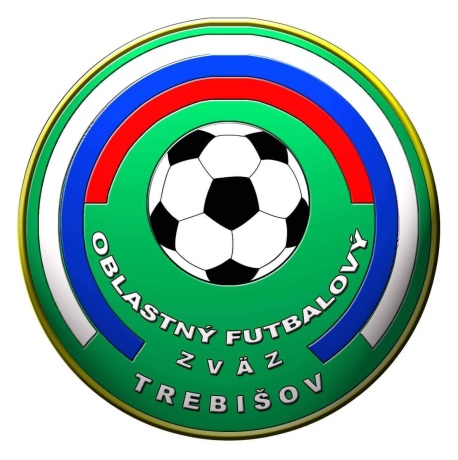 VYHLÁSENIE VÝKONNÉHO VÝBORUOBLASTNÉHO FUTBALOVÉHO ZVAZU TREBIŠOVZ dôvodu pokračujúcej mimoriadnej situácie na Slovensku nie je možné pokračovať v programe jednotlivých súťaží ObFZ Trebišov. VV ObFZ Trebišov preto hlasovaním per rollam prijal nasledovné rozhodnutia: 1. rušia sa všetky stretnutia jarnej časti súťažného ročníka 2019/2020,2. anulujú sa všetky doteraz odohrané stretnutia jednotlivých súťaží ročníka 2019/2020,3. žiadne družstvo z jednotlivých súťaží ObFZ nepostupuje do súťaží riadených VsFZ pre nasledujúci súťažný ročník 2020/2021, v prípade potreby doplnenia družstiev do súťaží riadených VsFZ pre nasledujúci súťažný ročník 2020/2021 sa bude vychádzať z konečných výsledkov súťažného ročníka 2018/19 v zmysle SP čl. 17,4. zo štartovného na nový súťažný ročník 2020/2021 budú futbalovým klubom ObFZ odrátané poplatky za nezrealizované prestupy s obmedzením, keďže hráči za kluby vôbec nenastúpili.Ing. Peter Koščo  predseda ObFZV Trebišove, dňa 08.05.2020